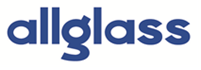 Allgass (Anglia) LtdPRIVACY POLICYYour ConsentYour use of this website signifies your consent to us collecting and using personal data about you as specified below in accordance with this policy statement & The General Data Protection Regulation. Should we choose to change these terms for any reason, the changes will be posted here so that you are always kept informed about the collection and use of your personal information, and when we disclose it.How do we collect personal information about you and how is it used?You may provide personal information when communicating with us.You may use our services and give your name and e-mail address to make a comment about our services or website.We will collect information about your tastes and preferences, both when you tell us and by analysis of customer traffic, including using “cookies”.It may be that some of the personal information you give us (for example, about your health and age) is sensitive personal data within the meaning of the General Data Protection Regulation. Such information (“sensitive information”) will only be disclosed with your express consent. We retain your records for as long as the law requires.It may be that you provide us details of credit or debit cards or bank accounts in making payment to us. Any such information (confidential financial information) will be disclosed only in accordance with the disclosure policy below.We may use personal information collected about you to help us develop the layout of our website to ensure that our site is as useful and enjoyable as possible.We may use personal information collected about you to let you know about functions on our website or changes to our terms and conditions of use.Traffic dataWe do not pass any of our traffic data onto third parties, instead we only use it to improve our website so that you and other uses have the best experience.Disclosure policyWe reserve the right to access and disclose individually identifiable information to enable us to comply with applicable laws and lawful government requests to operate its systems and to protect itself or its users.How do we protect your information?We have strict security procedures covering the storage of your information in order to prevent unauthorised access and to comply with the terms of the General Data Protection Regulations and the Data Protection Act 2018. This means that sometimes we may ask you for proof of identity or for other personal information before we can process your enquiry further.What are cookies and how do we deal with them?A cookie is a piece of information that is stored on your computer’s hard drive. It is normally sent by a web server to you and enables the server to collect information back from your site visit.Need more information?Please email info@allglass-anglia.co.uk for more information on our privacy policy.